                                                           Экскурсия в школу №2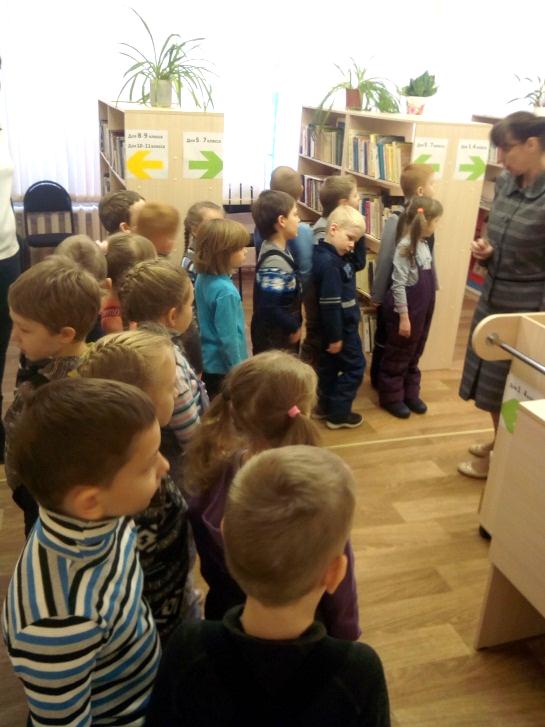 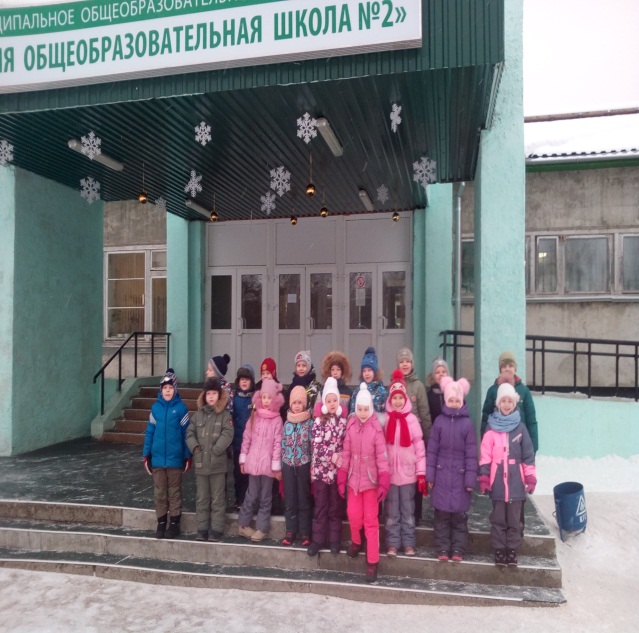 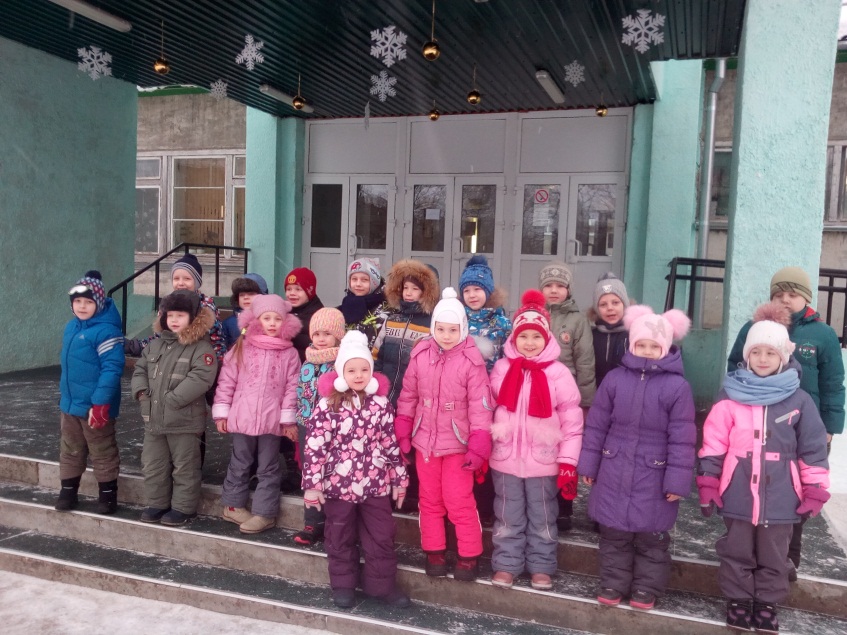 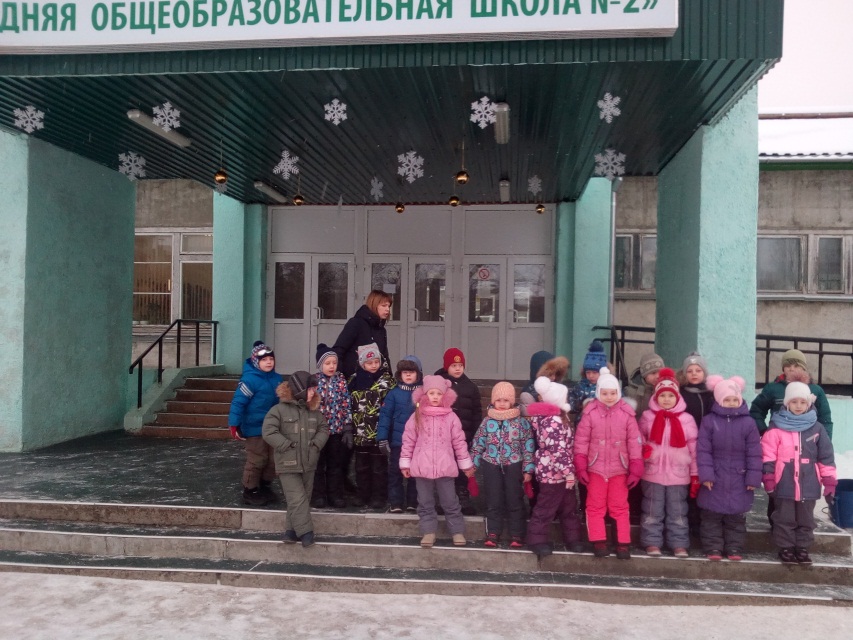 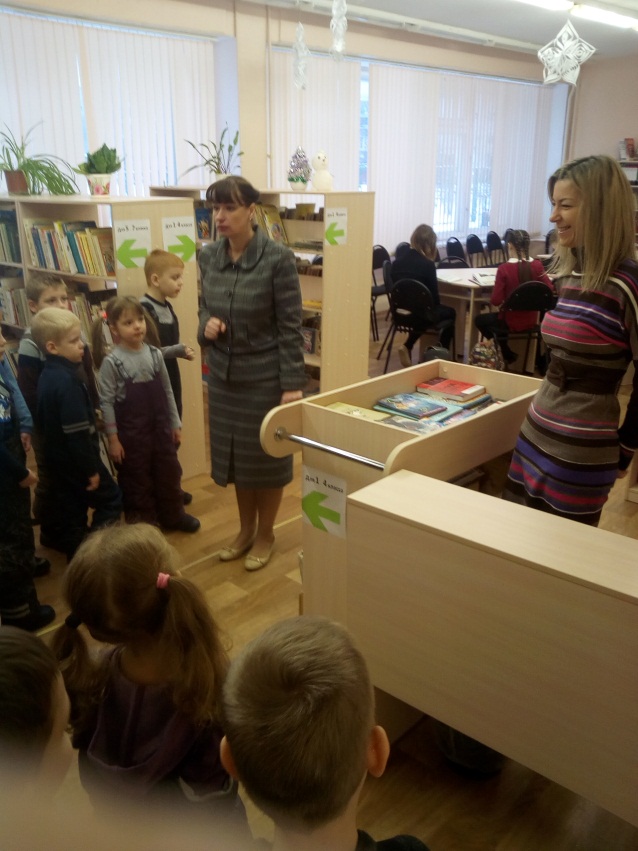 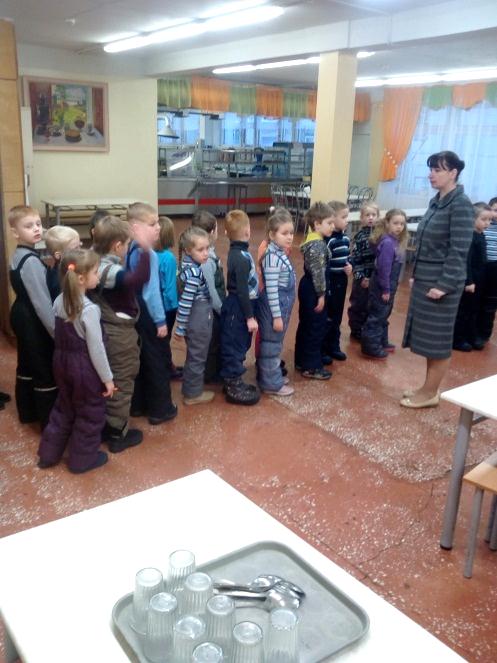 